LOCATION.--Lat 40°48'02", long 93°11'32" referenced to North American Datum of 1927, in NW 1/4 SW 1/4 SW 1/4 sec.05, T.69 N., R.20 W., Wayne County, IA, Hydrologic Unit 10280201, on right bank 20 ft downstream from bridge on County Highway S50, 4.3 mi northwest of Promise City, 1.3 mi downstream from Jordan Creek, 16.0 mi upstream from confluence with Chariton River, and 54.0 mi upstream from Iowa-Missouri state line.DRAINAGE AREA.--168 mi².PERIOD OF RECORD.--Occasional low-flow measurements, water years 1958-1966, published as "near Bethlehem"; monthly discharge measurements, March 1965 to September 1967; discharge records from October 1967 to current year.GAGE.--Water-stage recorder. Datum of gage is 913.70 ft above National Geodetic Vertical Datum of 1929 (U.S. Army Corps of Engineers benchmark).EXTREMES OUTSIDE PERIOD OF RECORD.--Flood of September 21, 1965, reached a stage of 25.5 ft, from high-water mark, discharge about 18,000 ft³/s.A summary of all available data for this streamgage is provided through the USGS National Water Information System web interface (NWISWeb). The following link provides access to current/historical observations, daily data, daily statistics, monthly statistics, annual statistics, peak streamflow, field measurements, field/lab water-quality samples, and the latest water-year summaries. Data can be filtered by parameter and/or dates, and can be output in various tabular and graphical formats.http://waterdata.usgs.gov/nwis/inventory/?site_no=06903700The USGS WaterWatch Toolkit is available at: http://waterwatch.usgs.gov/?id=ww_toolkitTools for summarizing streamflow information include the duration hydrograph builder, the cumulative streamflow hydrograph builder, the streamgage statistics retrieval tool, the rating curve builder, the flood tracking chart builder, the National Weather Service Advanced Hydrologic Prediction Service (AHPS) river forecast hydrograph builder, and the raster-hydrograph builder.  Entering the above number for this streamgage into these toolkit webpages will provide streamflow information specific to this streamgage.A description of the statistics presented for this streamgage is available in the main body of the report at:http://dx.doi.org/10.3133/ofr20151214A link to other streamgages included in this report, a map showing the location of the streamgages, information on the programs used to compute the statistical analyses, and references are included in the main body of the report.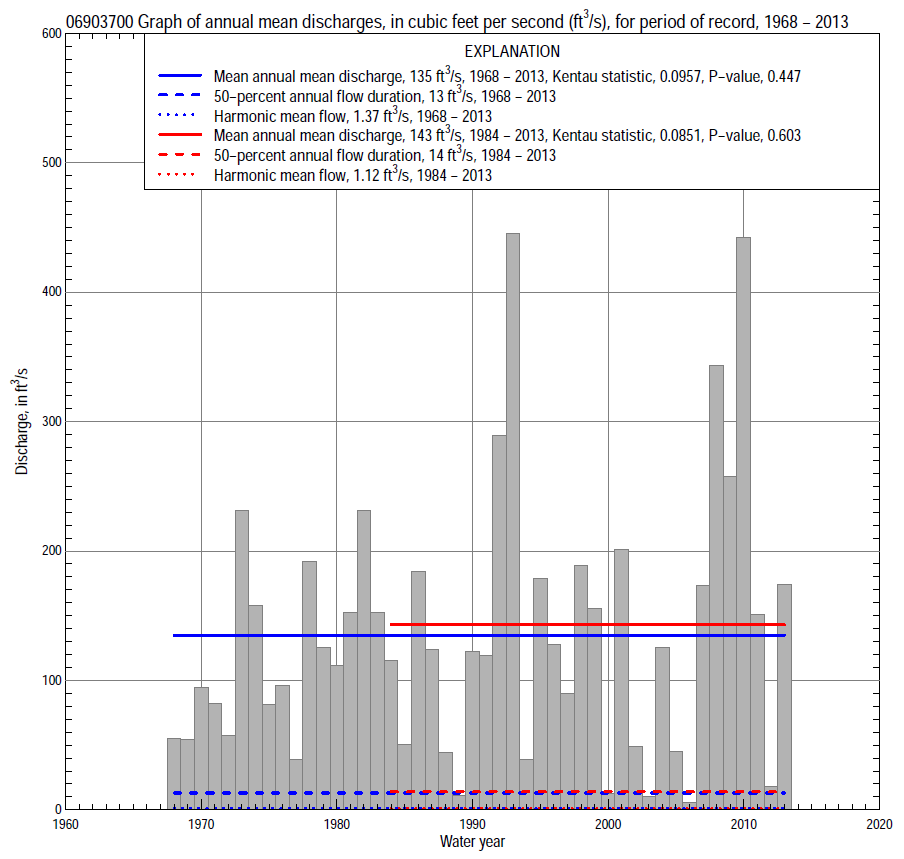 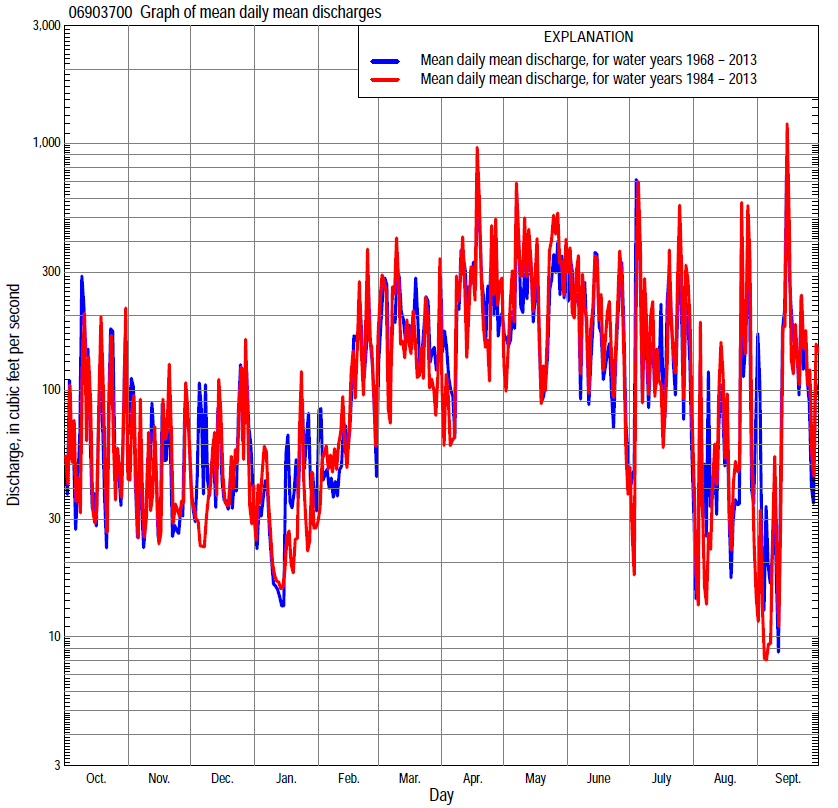 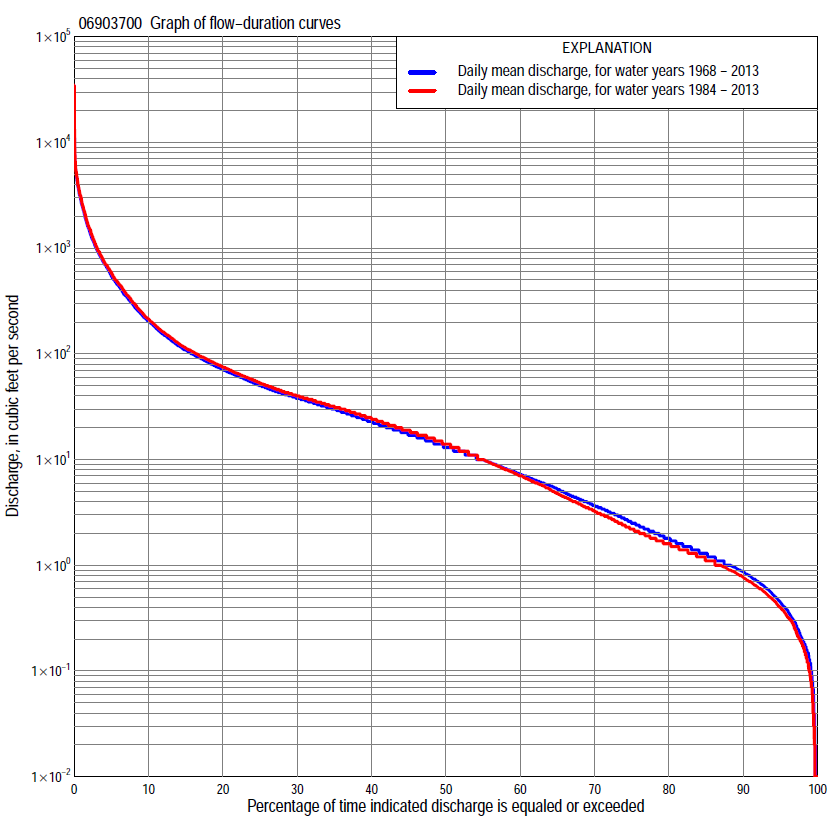 Statistics Based on the Entire Streamflow Period of RecordStatistics Based on the 1984–2013 Streamflow Period of Record06903700 Monthly and annual flow durations, based on 1968–2013 period of record (46 years)06903700 Monthly and annual flow durations, based on 1968–2013 period of record (46 years)06903700 Monthly and annual flow durations, based on 1968–2013 period of record (46 years)06903700 Monthly and annual flow durations, based on 1968–2013 period of record (46 years)06903700 Monthly and annual flow durations, based on 1968–2013 period of record (46 years)06903700 Monthly and annual flow durations, based on 1968–2013 period of record (46 years)06903700 Monthly and annual flow durations, based on 1968–2013 period of record (46 years)06903700 Monthly and annual flow durations, based on 1968–2013 period of record (46 years)06903700 Monthly and annual flow durations, based on 1968–2013 period of record (46 years)06903700 Monthly and annual flow durations, based on 1968–2013 period of record (46 years)06903700 Monthly and annual flow durations, based on 1968–2013 period of record (46 years)06903700 Monthly and annual flow durations, based on 1968–2013 period of record (46 years)06903700 Monthly and annual flow durations, based on 1968–2013 period of record (46 years)06903700 Monthly and annual flow durations, based on 1968–2013 period of record (46 years)Percentage of days discharge equaled or exceededDischarge (cubic feet per second)Discharge (cubic feet per second)Discharge (cubic feet per second)Discharge (cubic feet per second)Discharge (cubic feet per second)Annual flow durationsAnnual flow durationsPercentage of days discharge equaled or exceededOctNovDecJanFebMarAprMayJuneJulyAugSeptAnnualKentau statisticP-value990.070.120.110.180.161.11.00.370.400.020.030.010.120.0680.420980.110.310.180.240.541.61.5   1.10.490.090.130.090.200.0950.267950.180.560.410.42   1.02.53.0   2.80.830.190.250.250.450.0530.568900.330.980.700.80   1.67.48.2   4.7   1.40.540.490.460.870.1040.286850.52   1.3   1.0   1.1   2.8 13 12   7.0   2.20.960.700.63       1.30.0750.452800.82   1.8   1.5   1.6   4.2 17 15   8.6   3.3   1.40.980.76       1.80.0200.84775    1.1   2.3   2.9   2.5   6.0 22 20 13   5.0   1.6   1.20.90       2.5-0.0060.96270    1.4   3.3   4.0   3.3   8.2 26 24 16   6.5   2.0   1.5   1.1       3.70.0060.96265    1.9   4.6   5.0   4.3   9.8 30 30 21   8.4   2.6   1.7   1.2       5.3-0.0170.87260    2.3   6.0   6.8   5.612 34 34 25 12   3.5   1.9   1.4       7.3-0.0320.76155    3.0   7.5   9.4   6.416 38 41 30 15   4.4   2.3   1.7 10-0.0140.90250    3.7   9.411   8.020 44 48 36 19   5.7   2.8   2.0 130.0100.93245    5.31313   9.425 52 57 42 24   7.1   3.5   2.6 170.0180.86440    9.516151234 64 69 51 32   9.0   4.3   3.5 230.0380.71935 1421191442 78 85 62 43 12   5.8   5.5 300.0380.71930 1825251854 97102 79 61 17   8.0   9.0 380.0260.80525 2432322368124133106 87 28 12 14 500.0430.67720 3540413290166185162125 44 19 23 710.0480.64315 49535843121273261260212 77 32 341090.0550.596101088210063188427525498420174 62 752010.0410.698  53702002101103839171,1901,2409557032124155460.0610.557  28845504503508401,6702,2503,0802,3702,3007341,300  1,5000.1290.211  12,1309039885601,5102,6903,9104,3303,1304,5201,2202,280  2,6300.0900.38406903700 Annual exceedance probability of instantaneous peak discharges, in cubic feet per second (ft3/s), based on the Weighted Independent Estimates method,06903700 Annual exceedance probability of instantaneous peak discharges, in cubic feet per second (ft3/s), based on the Weighted Independent Estimates method,06903700 Annual exceedance probability of instantaneous peak discharges, in cubic feet per second (ft3/s), based on the Weighted Independent Estimates method,06903700 Annual exceedance probability of instantaneous peak discharges, in cubic feet per second (ft3/s), based on the Weighted Independent Estimates method,06903700 Annual exceedance probability of instantaneous peak discharges, in cubic feet per second (ft3/s), based on the Weighted Independent Estimates method,Annual exceed-ance probabilityRecur-rence interval (years)Discharge (ft3/s)95-percent lower confi-dence interval (ft3/s)95-percent upper confi-dence interval (ft3/s)0.50026,4205,6007,3500.200512,70011,00014,6000.1001017,70015,10020,7000.0402524,90020,60030,2000.0205030,80024,60038,6000.01010037,00028,60048,0000.00520043,50032,40058,4000.00250052,40037,10074,000and based on the expected moments algorithm/multiple Grubbs-Beck analysis computed using a historical period length of 162 years (1852–2013)and based on the expected moments algorithm/multiple Grubbs-Beck analysis computed using a historical period length of 162 years (1852–2013)and based on the expected moments algorithm/multiple Grubbs-Beck analysis computed using a historical period length of 162 years (1852–2013)and based on the expected moments algorithm/multiple Grubbs-Beck analysis computed using a historical period length of 162 years (1852–2013)and based on the expected moments algorithm/multiple Grubbs-Beck analysis computed using a historical period length of 162 years (1852–2013)0.50026,4604,9708,2900.200512,8009,94016,7000.1001018,10013,80024,2000.0402525,90019,00036,3000.0205032,40022,90047,8000.01010039,60026,70061,8000.00520047,30030,40079,1000.00250058,60035,200108,000Kentau statisticKentau statistic0.107P-valueP-value0.298Begin yearBegin year1968End yearEnd year2013Number of peaksNumber of peaks4606903700 Annual exceedance probability of high discharges, based on 1968–2013 period of record (46 years)06903700 Annual exceedance probability of high discharges, based on 1968–2013 period of record (46 years)06903700 Annual exceedance probability of high discharges, based on 1968–2013 period of record (46 years)06903700 Annual exceedance probability of high discharges, based on 1968–2013 period of record (46 years)06903700 Annual exceedance probability of high discharges, based on 1968–2013 period of record (46 years)06903700 Annual exceedance probability of high discharges, based on 1968–2013 period of record (46 years)06903700 Annual exceedance probability of high discharges, based on 1968–2013 period of record (46 years)Annual exceedance probabilityRecur-rence interval (years)Maximum average discharge (ft3/s) for indicated number of consecutive daysMaximum average discharge (ft3/s) for indicated number of consecutive daysMaximum average discharge (ft3/s) for indicated number of consecutive daysMaximum average discharge (ft3/s) for indicated number of consecutive daysMaximum average discharge (ft3/s) for indicated number of consecutive daysAnnual exceedance probabilityRecur-rence interval (years)13715300.9901.0137318911059320.9501.05863448254148880.9001.111,3106823842301410.8001.252,0901,1006123752360.50024,7002,4601,3608335430.20059,4304,8702,6901,5801,0300.100      1013,0006,6303,6802,0701,3400.0402517,7008,9104,9702,6601,7000.0205021,40010,6005,9303,0601,9300.010   10024,90012,2006,8803,4302,1400.005   20028,50013,8007,8203,7602,3200.002   50033,20015,9009,0304,1502,520Kentau statisticKentau statistic0.0620.0800.0490.0590.069P-valueP-value0.5510.4380.6360.5700.50706903700 Annual nonexceedance probability of low discharges, based on April 1968 to March 2013 period of record (45 years)06903700 Annual nonexceedance probability of low discharges, based on April 1968 to March 2013 period of record (45 years)06903700 Annual nonexceedance probability of low discharges, based on April 1968 to March 2013 period of record (45 years)06903700 Annual nonexceedance probability of low discharges, based on April 1968 to March 2013 period of record (45 years)06903700 Annual nonexceedance probability of low discharges, based on April 1968 to March 2013 period of record (45 years)06903700 Annual nonexceedance probability of low discharges, based on April 1968 to March 2013 period of record (45 years)06903700 Annual nonexceedance probability of low discharges, based on April 1968 to March 2013 period of record (45 years)06903700 Annual nonexceedance probability of low discharges, based on April 1968 to March 2013 period of record (45 years)06903700 Annual nonexceedance probability of low discharges, based on April 1968 to March 2013 period of record (45 years)Annual nonexceed-ance probabilityRecur-rence interval (years)Minimum average discharge (cubic feet per second)                                                                                    for indicated number of consecutive daysMinimum average discharge (cubic feet per second)                                                                                    for indicated number of consecutive daysMinimum average discharge (cubic feet per second)                                                                                    for indicated number of consecutive daysMinimum average discharge (cubic feet per second)                                                                                    for indicated number of consecutive daysMinimum average discharge (cubic feet per second)                                                                                    for indicated number of consecutive daysMinimum average discharge (cubic feet per second)                                                                                    for indicated number of consecutive daysMinimum average discharge (cubic feet per second)                                                                                    for indicated number of consecutive daysMinimum average discharge (cubic feet per second)                                                                                    for indicated number of consecutive daysMinimum average discharge (cubic feet per second)                                                                                    for indicated number of consecutive daysAnnual nonexceed-ance probabilityRecur-rence interval (years)137143060901201830.01 1000.000.000.000.010.030.100.140.220.310.02   500.000.000.010.020.050.140.210.330.510.05   200.000.010.020.040.100.240.380.61  1.10.10   100.030.040.050.090.190.390.65  1.1  2.00.20     50.100.110.130.210.400.72  1.3  2.1  4.20.50     20.510.570.660.931.52.7  5.0  8.3  170.801.25             2.0  2.32.73.34.7  11  21  34  650.901.11             3.9  4.35.05.98.2  26  47  721290.961.04            7.5  8.39.21114  641121632630.981.02      11  121315211182002794150.991.01      16  17182028210341455621Kentau statisticKentau statistic0.0520.0580.0470.030-0.006-0.022-0.046-0.065-0.069P-valueP-value0.6250.5840.6530.7770.9610.8370.6600.5380.51206903700 Annual nonexceedance probability of seasonal low discharges, based on October 1967 to September 2013 period of record (46 years)06903700 Annual nonexceedance probability of seasonal low discharges, based on October 1967 to September 2013 period of record (46 years)06903700 Annual nonexceedance probability of seasonal low discharges, based on October 1967 to September 2013 period of record (46 years)06903700 Annual nonexceedance probability of seasonal low discharges, based on October 1967 to September 2013 period of record (46 years)06903700 Annual nonexceedance probability of seasonal low discharges, based on October 1967 to September 2013 period of record (46 years)06903700 Annual nonexceedance probability of seasonal low discharges, based on October 1967 to September 2013 period of record (46 years)06903700 Annual nonexceedance probability of seasonal low discharges, based on October 1967 to September 2013 period of record (46 years)06903700 Annual nonexceedance probability of seasonal low discharges, based on October 1967 to September 2013 period of record (46 years)06903700 Annual nonexceedance probability of seasonal low discharges, based on October 1967 to September 2013 period of record (46 years)06903700 Annual nonexceedance probability of seasonal low discharges, based on October 1967 to September 2013 period of record (46 years)06903700 Annual nonexceedance probability of seasonal low discharges, based on October 1967 to September 2013 period of record (46 years)Annual nonexceed-ance probabilityRecur-rence interval (years)Minimum average discharge (cubic feet per second)                                                                          for indicated number of consecutive daysMinimum average discharge (cubic feet per second)                                                                          for indicated number of consecutive daysMinimum average discharge (cubic feet per second)                                                                          for indicated number of consecutive daysMinimum average discharge (cubic feet per second)                                                                          for indicated number of consecutive daysMinimum average discharge (cubic feet per second)                                                                          for indicated number of consecutive daysMinimum average discharge (cubic feet per second)                                                                          for indicated number of consecutive daysMinimum average discharge (cubic feet per second)                                                                          for indicated number of consecutive daysMinimum average discharge (cubic feet per second)                                                                          for indicated number of consecutive daysMinimum average discharge (cubic feet per second)                                                                          for indicated number of consecutive daysAnnual nonexceed-ance probabilityRecur-rence interval (years)171430171430January-February-MarchJanuary-February-MarchJanuary-February-MarchJanuary-February-MarchApril-May-JuneApril-May-JuneApril-May-JuneApril-May-June0.01 1000.040.070.110.170.080.110.180.390.02   500.080.120.170.280.130.180.300.670.05   200.170.260.350.570.270.390.62  1.50.10   100.340.490.65   1.10.520.73  1.2  3.00.20     50.74  1.01.3   2.2  1.1  1.5  2.4  6.80.50     2              2.8  3.64.6   7.9  3.6  5.3  8.5  290.801.25              9.0  1114   27  9.9  15  281130.901.11        15  1824   49  16  25  482200.961.04       26  3142   91  25  39  864330.981.02       35  4259 133  32  521226600.991.01       46  5479 187  40  65166952Kentau statisticKentau statistic0.0130.0310.020-0.0590.1860.2440.2520.183P-valueP-value0.9100.7690.8500.5700.0690.0170.0140.075July-August-SeptemberJuly-August-SeptemberJuly-August-SeptemberJuly-August-SeptemberOctober-November-DecemberOctober-November-DecemberOctober-November-DecemberOctober-November-December0.01  1000.000.010.020.100.010.020.020.080.02    500.000.010.030.130.010.030.040.130.05   200.010.030.060.190.030.060.100.280.10   100.050.070.120.290.070.140.220.530.20     50.130.170.260.510.190.330.52  1.10.50     20.630.851.1   1.8 1.1  1.6  2.5  4.70.801.25              2.6  3.54.6   8.0 5.3  7.1  11  180.901.11              5.4  6.99.5   20 11  15  23  360.961.04        11  1321   56 24  31  49  730.981.02        18  2034 114 39  50  791140.991.01        28  2852 227 59  75119168Kentau statisticKentau statistic0.0430.0370.007-0.024-0.014-0.004-0.020-0.011P-valueP-value0.6840.7260.9550.8200.8950.9770.8500.92506903700 Monthly and annual flow durations, based on 1984–2013 period of record (30 years)06903700 Monthly and annual flow durations, based on 1984–2013 period of record (30 years)06903700 Monthly and annual flow durations, based on 1984–2013 period of record (30 years)06903700 Monthly and annual flow durations, based on 1984–2013 period of record (30 years)06903700 Monthly and annual flow durations, based on 1984–2013 period of record (30 years)06903700 Monthly and annual flow durations, based on 1984–2013 period of record (30 years)06903700 Monthly and annual flow durations, based on 1984–2013 period of record (30 years)06903700 Monthly and annual flow durations, based on 1984–2013 period of record (30 years)06903700 Monthly and annual flow durations, based on 1984–2013 period of record (30 years)06903700 Monthly and annual flow durations, based on 1984–2013 period of record (30 years)06903700 Monthly and annual flow durations, based on 1984–2013 period of record (30 years)06903700 Monthly and annual flow durations, based on 1984–2013 period of record (30 years)06903700 Monthly and annual flow durations, based on 1984–2013 period of record (30 years)06903700 Monthly and annual flow durations, based on 1984–2013 period of record (30 years)Percentage of days discharge equaled or exceededDischarge (cubic feet per second)Discharge (cubic feet per second)Discharge (cubic feet per second)Discharge (cubic feet per second)Discharge (cubic feet per second)Annual flow durationsAnnual flow durationsPercentage of days discharge equaled or exceededOctNovDecJanFebMarAprMayJuneJulyAugSeptAnnualKentau statisticP-value990.050.030.090.310.410.850.650.300.420.070.020.010.090.0690.520980.080.240.140.350.54    1.4    1.20.500.490.120.080.010.170.0990.368950.170.430.350.500.95    1.9    1.6    2.40.750.190.210.190.400.0210.873900.270.820.650.77    1.4    3.2    5.5    4.2    1.20.520.490.400.770.1010.419850.37  1.10.81  1.1    2.2 12    9.4    6.9    2.0    1.10.700.59       1.10.0900.482800.53  1.4  1.1  1.6    5.6 18 13    8.7    3.1    1.40.970.72       1.60.0510.702750.92  1.8  2.1  2.3    7.8 22 18 15    5.2    1.7    1.20.84       2.2-0.0510.70570    1.2  2.3  3.2  3.5    9.6 27 22 20    7.3    2.1    1.40.96       3.3-0.0340.80165    1.6  3.2  4.0  4.7 12 31 27 26 11    2.7    1.7    1.1       4.8-0.0830.53160    2.0  4.3  5.1  5.7 16 35 32 32 15    3.6    1.9    1.2       7.0-0.1150.38155    2.7  6.1  7.6  6.6 20 40 37 38 18    4.4    2.3    1.4  10-0.1010.44250    3.2   7.910  8.5 24 46 44 46 23    5.6    2.9    1.7   14-0.1100.40045    4.9111310 30 55 53 53 31    6.9    3.5    2.1   19-0.0870.5094010151713 38 66 67 65 40    8.6    4.4    3.0   24-0.0550.6813514192016 48 78 82 79 56 12    5.9    5.4   32-0.0640.6303018252620 58 95100 97 79 16    9.3    9.2   40-0.0140.9292525323224 72117124149113 23 14 15   530.0090.9572036404131 97150175205164 40 26 23   750.0230.8721551545842130237256350276 70 41 33     1140.0280.84410122869556193400475677506197 86 60     2140.0001.000  536120321095439   8131,1901,6401,1801,060256402     5900.0300.830  27485504202208401,6002,4803,7402,4902,7908001,300  1,5700.1100.402  11,4909666734761,2302,6903,5104,8503,1204,7401,5102,280  2,7800.1030.43206903700 Annual exceedance probability of high discharges, based on 1984–2013 period of record (30 years)06903700 Annual exceedance probability of high discharges, based on 1984–2013 period of record (30 years)06903700 Annual exceedance probability of high discharges, based on 1984–2013 period of record (30 years)06903700 Annual exceedance probability of high discharges, based on 1984–2013 period of record (30 years)06903700 Annual exceedance probability of high discharges, based on 1984–2013 period of record (30 years)06903700 Annual exceedance probability of high discharges, based on 1984–2013 period of record (30 years)06903700 Annual exceedance probability of high discharges, based on 1984–2013 period of record (30 years)Annual exceedance probabilityRecur-rence interval (years)Maximum average discharge (ft3/s) for indicated number of consecutive daysMaximum average discharge (ft3/s) for indicated number of consecutive daysMaximum average discharge (ft3/s) for indicated number of consecutive daysMaximum average discharge (ft3/s) for indicated number of consecutive daysMaximum average discharge (ft3/s) for indicated number of consecutive daysAnnual exceedance probabilityRecur-rence interval (years)13715300.9901.012471317841220.9501.05635339191110650.9001.111,0205423001791090.8001.251,7409265043091960.50024,4402,3401,2607795160.200510,1005,2402,8601,6901,1300.100      1014,8007,6304,2202,4101,5800.040      2521,70011,0006,2303,3702,1600.020 5027,30013,7007,8804,1002,5800.010    10033,10016,5009,6504,8302,9800.005    20039,20019,30011,5005,5503,3600.002    50047,60023,20014,1006,4803,820Kentau statisticKentau statistic0.1030.1220.0850.0710.021P-valueP-value0.4320.3540.5210.5920.88706903700 Annual nonexceedance probability of low discharges, based on April 1983 to March 2013 period of record (30 years)06903700 Annual nonexceedance probability of low discharges, based on April 1983 to March 2013 period of record (30 years)06903700 Annual nonexceedance probability of low discharges, based on April 1983 to March 2013 period of record (30 years)06903700 Annual nonexceedance probability of low discharges, based on April 1983 to March 2013 period of record (30 years)06903700 Annual nonexceedance probability of low discharges, based on April 1983 to March 2013 period of record (30 years)06903700 Annual nonexceedance probability of low discharges, based on April 1983 to March 2013 period of record (30 years)06903700 Annual nonexceedance probability of low discharges, based on April 1983 to March 2013 period of record (30 years)06903700 Annual nonexceedance probability of low discharges, based on April 1983 to March 2013 period of record (30 years)06903700 Annual nonexceedance probability of low discharges, based on April 1983 to March 2013 period of record (30 years)Annual nonexceed-ance probabilityRecur-rence interval (years)Minimum average discharge (cubic feet per second)                                                                                    for indicated number of consecutive daysMinimum average discharge (cubic feet per second)                                                                                    for indicated number of consecutive daysMinimum average discharge (cubic feet per second)                                                                                    for indicated number of consecutive daysMinimum average discharge (cubic feet per second)                                                                                    for indicated number of consecutive daysMinimum average discharge (cubic feet per second)                                                                                    for indicated number of consecutive daysMinimum average discharge (cubic feet per second)                                                                                    for indicated number of consecutive daysMinimum average discharge (cubic feet per second)                                                                                    for indicated number of consecutive daysMinimum average discharge (cubic feet per second)                                                                                    for indicated number of consecutive daysMinimum average discharge (cubic feet per second)                                                                                    for indicated number of consecutive daysAnnual nonexceed-ance probabilityRecur-rence interval (years)137143060901201830.01 1000.000.000.000.010.020.090.110.190.240.02   500.000.000.010.010.040.130.160.270.380.05   200.010.010.020.030.080.210.300.490.780.10   100.030.030.040.070.160.350.510.83  1.50.20     50.080.100.110.180.360.65    1.0 1.6  3.20.50     20.480.540.650.901.4  2.4    4.2 6.4  140.801.25              2.1  2.32.83.44.7  1020  28  580.901.11              4.2  4.65.26.28.3  2446  641250.961.04              8.3  9.29.51114  621181582800.981.02        13  141415201162222914720.991.01        18  20202026210396509754Kentau statisticKentau statistic0.0640.0670.0710.0530.0020.0250.0250.0620.007P-valueP-value0.6300.6170.5920.6951.0000.8580.8580.6430.97206903700 Annual nonexceedance probability of seasonal low discharges, based on October 1983 to September 2013 period of record (30 years)06903700 Annual nonexceedance probability of seasonal low discharges, based on October 1983 to September 2013 period of record (30 years)06903700 Annual nonexceedance probability of seasonal low discharges, based on October 1983 to September 2013 period of record (30 years)06903700 Annual nonexceedance probability of seasonal low discharges, based on October 1983 to September 2013 period of record (30 years)06903700 Annual nonexceedance probability of seasonal low discharges, based on October 1983 to September 2013 period of record (30 years)06903700 Annual nonexceedance probability of seasonal low discharges, based on October 1983 to September 2013 period of record (30 years)06903700 Annual nonexceedance probability of seasonal low discharges, based on October 1983 to September 2013 period of record (30 years)06903700 Annual nonexceedance probability of seasonal low discharges, based on October 1983 to September 2013 period of record (30 years)06903700 Annual nonexceedance probability of seasonal low discharges, based on October 1983 to September 2013 period of record (30 years)06903700 Annual nonexceedance probability of seasonal low discharges, based on October 1983 to September 2013 period of record (30 years)06903700 Annual nonexceedance probability of seasonal low discharges, based on October 1983 to September 2013 period of record (30 years)Annual nonexceed-ance probabilityRecur-rence interval (years)Minimum average discharge (cubic feet per second)                                                                          for indicated number of consecutive daysMinimum average discharge (cubic feet per second)                                                                          for indicated number of consecutive daysMinimum average discharge (cubic feet per second)                                                                          for indicated number of consecutive daysMinimum average discharge (cubic feet per second)                                                                          for indicated number of consecutive daysMinimum average discharge (cubic feet per second)                                                                          for indicated number of consecutive daysMinimum average discharge (cubic feet per second)                                                                          for indicated number of consecutive daysMinimum average discharge (cubic feet per second)                                                                          for indicated number of consecutive daysMinimum average discharge (cubic feet per second)                                                                          for indicated number of consecutive daysMinimum average discharge (cubic feet per second)                                                                          for indicated number of consecutive daysAnnual nonexceed-ance probabilityRecur-rence interval (years)171430171430January-February-MarchJanuary-February-MarchJanuary-February-MarchJanuary-February-MarchApril-May-JuneApril-May-JuneApril-May-JuneApril-May-June0.01  1000.030.060.120.200.060.070.130.230.02    500.060.110.200.320.100.130.240.450.05    200.150.250.410.640.230.310.54    1.20.10    100.320.500.77 1.20.460.65  1.1    2.60.20      50.76   1.1  1.6 2.3  1.0  1.5  2.5    6.70.50           2              3.3   4.2  5.4 8.2    3.8  5.9  10     350.801.25        11   13  16  26  12  19  36   1510.901.11        19   22  26  47  20  32  66   3040.961.04        31   36  43  85  32  52119   6080.981.02        41   49  57123  42  70170   9280.991.01        53   62  73170  54  882311,330Kentau statisticKentau statistic-0.172-0.163-0.195-0.1630.2340.2920.2780.182P-valueP-value0.1860.2120.1340.2120.0710.0250.0320.164July-August-SeptemberJuly-August-SeptemberJuly-August-SeptemberJuly-August-SeptemberOctober-November-DecemberOctober-November-DecemberOctober-November-DecemberOctober-November-December0.01    1000.000.000.010.070.000.010.020.060.02     500.000.010.020.100.010.020.030.100.05    200.010.020.040.160.020.050.080.210.10    100.040.050.090.250.050.100.170.410.20      50.120.150.220.460.140.260.420.930.50     20.650.89  1.1  1.80.95  1.5  2.3    4.30.801.25              3.1   4.2  5.1  9.0  5.4  7.4  12   190.901.11              6.7   8.6  11  23  13  17  27   420.961.04        15   17  22  69  29  38  62   920.981.02        25   27  35148  50  63105 1540.991.01        37   38  52300  78  99167 243Kentau statisticKentau statistic0.028-0.002-0.007-0.030-0.037-0.016-0.0070.016P-valueP-value0.8441.0000.9720.8300.7890.9150.9720.915